2023年度第４回看護委員会ZOOMmtg安全な大腸内視鏡検査前処置③「高齢者の大腸検査における問診」について情報交換・意見交換の予定開催日時：2024年２月３日（土）　19:00～21:00参加者：どなたでも参加可能　　参加費：無料申し込み締め切り：１月26日（金）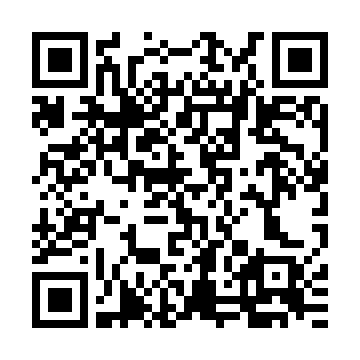 申し込みフォームhttps://forms.gle/bkSbf6Ve9UUHWoqA7問い合わせ:naishikyoukango2022@gmail.com　自施設の問診の実際について発表してくださるパネリストを募集します。　特に高齢者の検査での問診において注意している点や工夫している点、　困っている事などを共有し、偶発症予防につなげていきたいと考えます。　パネリスト応募締め切り　12月25日（月）　申し込みメールアドレス：　naishikyoukango2022@gmail.com